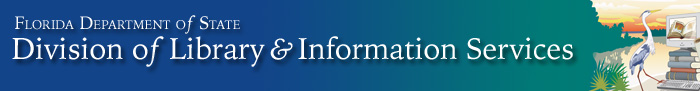 2015 FLYP Workshop BibliographyBoard BooksKatz, David. DC super heroes ABC 123. Downtown Books, 2013. Katz, David. DC super heroes colors, shapes, and more! Downtown Books, 2012.Katz, David. My first Superman book. Downtown Books, 2010.Picture BooksBarnett, Mac. Mustache! Disney Hyperion, 2011.Chabon, Michael. The astonishing secret of Awesome Man. Balzer + Bray, 2011.Christiansen, Rebecca and Jewel Armstrong. My dad’s a hero. Word Association, 2007.Cole, Henry. Unspoken: A story from the Underground Railroad. Scholastic, 2012.Cottringer, Anne. Eliot Jones, midnight superhero. Tiger Tales, 2009.Clanton, Ben. Mo’s mustache. Tundra Books, 2013.Hardin, Melinda. Hero mom. Amazon, 2013.Heos, Bridget. Mustache baby. Clarion Books, 2013.Holub, Joan and Tom Lichtenheld. Zero the hero. Henry Holt and Company, 2012.Kaska, Keiko. Silly goose’s big story. G.P. Putnam and Sons, 2012.Palatini, Margie. Moosetache. Hyperion, 1997.Reynolds, Aaron. Superhero school. Bloomsbury, 2009.Rogers, Gregory. The hero of Little Street. Roaring Book Press, 2012.Ziefert, Harriet. Mighty Max. Blue Apple Books, 2008.Fiction TitlesAnderson, John David. Sidekicked. Walden Pond Press, 2013.Bacon, Lee. Joshua Dread. Delacorte Press, 2012.Boniface, William. The hero revealed. HarperCollins, 2006.Clements, Andrew. About average. Atheneum Books, 2012. Ferraiólo, Jack D. Sidekicks. Amulet Books, 2011.Foley, Lizzie K. Remarkable: a novel. Dial Books, 2012.Hiaasen, Carl. Hoot. Alfred A. Knopf, 2002.Jinks, Catherine. The Genius Wars. Houghton Mifflin Harcourt, 2010.Krishnaswami, Uma. The problem with being slightly heroic. Atheneum Books, 2013.Marko, Cyndi. Bok! bok! boom! Scholastic, 2014.Graphic NovelsBrown, Jeffrey. Darth Vader and son. Chronicle Books, 2011.Brown, Jeffrey. Vader’s little princess. Chronicle Books, 2013.Kochalka, James. The Glorkian Warrior delivers a pizza. First Second, 2014.Pope, Paul. Battling boy. First Second, 2013. Yang, Gene Luen and Derek Kirk Kim. The eternal smile: three stories. First Second, 2009.Nonfiction TitlesBarron, T.A. The hero’s trail: A guide for a heroic life. Philomel Books, 2002.Belanger, Jeff. What it’s like to climb Mount Everest, blast off into space, survive a tornado and other         extraordinary stories. Sterling, 2011.Duchars, Sara and Sarah Marks. Boy craft. Frances Lincoln Limited, 2014.Heinrich, Erik. This or that survival debate: A rip-roaring game of either/or questions. Capstone, 2013.Hort, Lenny. Tie your socks and clap your feet: Mixed up poems. Atheneum Books, 2000.Ingpen, Robert and Molly Perham. Heroes and heroines. Chelsea House, 1996.Meltzer, Brad. Heroes for my son. Harper Studio, 2010.Misiroglu, Gina. The superhero book: The ultimate encyclopedia of comic-book icons and Hollywood         heroes. Visible Ink Press, 2012. Montalván, Luis Carlos. Tuesday tucks me in: The loyal bond between a soldier and his service dog.          Roaring Book Press, 2014. O’Hearn, Michael. This or that history debate: A rip-roaring game of either/or questions. Capstone, 2013. Patent, Dorothy Hinshaw. Dogs on duty: Soldiers’ best friends on the battlefield and beyond. Walker and          Company, 2012.Wilkinson, Philip. People who changed the world. Chelsea House, 1994.MusicVillains. Playlist compiled on Grooveshark. grooveshark.com/playlist/Villains/100939792Supers. Playlist compiled on Grooveshark.  grooveshark.com/playlist/Supers/100939676Heroes. Playlist compiled on Grooveshark. grooveshark.com/playlist/Heroes/100941635Websites and Links10 super fun outdoor party games. blog.chickabug.com/2014/05/10-super-fun-outdoor-party-games.html11 easy DIY projects for the beginning super villain. buzzfeed.com/donnad/easy-diy-projects-for-the-beginner-super-villain14 awesome superhero craft ideas. babble.com/crafts-activities/14-awesome-superhero-craft-projects/16 children’s book characters in court. visual.ly/16-childrens-book-characters-court17 super girl and superhero parties. tipjunkie.com/post/17-super-super-girl-and-superhero-parties-printables/3D comic book. target.com/c/3d-comic-book-justice-league-dvm/-/N-5lcs?intc=null_dvmy13c0027v000124i002722_nullAvengers Post-It templates. marvel.com/news/movies/18717/marvels_the_avengers_post-it_notes_templatesBad art night. http://altlibrary.com/tag/bad-art-night/Big Bad Wolf wanted poster. pinterest.com/pin/23292123047595621/Blanket flip challenge. teampedia.net/wiki/index.php?title=Tarp_FlipCarlton Place Public Library Blog.  talesfromanopenbook.wordpress.com/Cereal killer game. catchingfireflies.com/blog/2013/12/our-own-celebrities-take-on-hollywood-game-night/Comic book craft stick puzzle. skippingthroughthestacks.wordpress.com/2013/08/03/diy-comic-book-craft-stick-puzzle/Comic Master. comicmaster.org.uk/Community helpers. msbarbarasblog.blogspot.com/2013/02/community-helpers-preschool-style.htmlCommunity helpers. mylittlesonbeam.blogspot.com/2013/11/november-week-1.html?m=1Directional sign. librarygirl.net/2011/11/where-to-next.htmlDIY killer comic book heels. ironspy.tumblr.com/post/25731650044DIY Sharpie mugs. jipmagip.blogspot.com/2012/12/mug-shots.htmlDIY sunglasses. pinterest.com/pin/23292123047699889/DIY tangle free headphones. apartmenttherapy.com/diy-tangle-free-headphones-wit-162321Elephant and Piggie Party. threelittlebirdsnorth.blogspot.com/2012/04/elephant-and-piggie-party.htmlElephant and Piggie! erin-specialeducation.blogspot.ca/2012/07/elephant-and-piggie.htmlHandprint skeleton craft. craftymorning.com/easy-q-tip-handprint-skeleton-craft/History detectives. pbs.org/opb/historydetectives/educators/How to make paracord bracelets. agirlandagluegun.com/2013/07/how-to-make-paracord-bracelets.htmlLife size board games. bethreads.com/go-big-or-go-home-giant-games-for-library-programs/Life size PacMan. themetapicture.com/life-size-pac-man/Make your own Minion. girlinthegarage.net/2013/12/make-your-own-minion-craft/Marvel’s National Bullying Prevention Month. themarysue.com/marvel-national-bullying-prevention-month-variant-coversMask Printables. pinterest.com/pin/23292123047128184/Minecraft Party. tippytoesandtantrums.typepad.com/diatribes/2013/05/minecraft-birthday-party-with-live-action-play.htmlPaper airplane comic mobile. laurenclarksblog.com/old/2011/03/my-airplane-mobile.htmlPinterest: duckling bean bag toss. pinterest.com/pin/23292123047759526/Pop art portrait. pinterest.com/pin/23292123047699992/Repurposing old comic books. 1800recycling.com/2012/10/wham-comic-books-ripe-repurposing-potentialRock candy. doitandhow.com/2012/08/22/rock-candy/Speech balloon accessories.comicsalliance.com/fashion-accessories-speech-balloon/Sticky cookie craft. pleasantestthing.com/2014/09/sticky-cookie-craft.htmlSuperhero academy. jbrary.com/superhero-academy-spring-break-program-library/Superhero bracelets. activity-mom.com/2013/08/05/superhero-and-princess-bracelets/Superhero family night. sunflowerstorytime.com/2013/09/23/superhero-family-night/Super hero ID card. pinterest.com/pin/23292123047128190/Superhero sock puppet. twindragonflydesigns.com/superhero-sock-puppet/Superhero squad party ideas. alittletipsy.com/2011/12/superhero-squad-party-activities.htmlSuperhero summer boredom buster. sugartotdesigns.blogspot.com/2012/06/superhero-summer-boredom-buster.htmlSuperhero terrarium. sweethappylife.com/2012/diy-projects/our-easy-superhero-terrarium/Texts from superheroes. mashable.com/2013/05/01/texts-from-superheroes/YouTube VideosThe Tonight Show. Box of lies with Jennifer Lawrence. (Video File). Retrieved from:youtube.com/watch?v=QhJIA8moL5s. (2014, May 15).Silent Library. Jimmy Fallon and the Roots. (Video File). Retrieved from:youtube.com/watch?v=8ALVfwJyfis. (2012, May 7).Super golden friends. (Video File). Retrieved from:youtube.com/watch?v=pBkAi-giu-g. (2012, July 7).AppsCudich, Matias. Mustache Me. Retrieved from:itunes.apple.com/us/app/mustache-me/id305606631?mt=8 2013.PBS. WordGirl Superhero Training. Retrieved from:pbskids.org/apps/wordgirl-superhero-training.html